ЧЕРКАСЬКА ОБЛАСНА РАДАР І Ш Е Н Н Я11.10.2019                                                                                      № 32-18/VIIПро списання майна комунальної власностіВідповідно до пункту 20 частини першої статті 43 Закону України
"Про місцеве самоврядування в Україні", рішень обласної ради від 16.12.2016 № 10-18/VIІ "Про управління суб’єктами та об’єктами спільної власності територіальних громад сіл, селищ, міст Черкаської області", від 20.04.2018 № 22-14/VIІ "Про Перелік суб’єктів та об’єктів спільної власності територіальних громад сіл, селищ, міст Черкаської області", від 16.12.2016 № 10-21/VIІ "Про затвердження Порядку списання об’єктів спільної власності територіальних громад сіл, селищ, міст Черкаської області", враховуючи листи комунального закладу "Черкаський навчально-реабілітаційний центр Черкаської обласної ради" від 29.01.2019 № 23, комунального некомерційного підприємства "Черкаський обласний протитуберкульозний диспансер Черкаської обласної ради" від 04.12.2018 № 1836/01-19, від 24.01.2019 № 133/01-19, комунального некомерційного підприємства "Черкаський обласний центр планування сім’ї та репродукції людини Черкаської обласної ради" від 22.11.2018 № 480, від 29.01.2019 № 62, комунального некомерційного підприємства "Черкаський обласний онкологічний диспансер Черкаської обласної ради" від 11.10.2018 № 1804/01-09, від 20.02.2019 № 315/01-09, Будищенського психоневрологічного інтернату від 17.10.2018 № 157, Гельмязівського психоневрологічного інтернату від 22.11.2018 № 05-688,
від 02.10.2018 № 05-561, від 22.11.2018 № 05-689, від 02.10.2018 № 05-559,
від 27.08.2018 № 05-496, комунального некомерційного підприємства "Черкаська обласна стоматологічна поліклініка Черкаської обласної ради"
від 16.11.2018 № 439/01-21, від 04.03.2019 № 74/01-21, комунального закладу "Смілянська спеціальна загальноосвітня школа-інтернат I-II ступенів Черкаської обласної ради" від 19.03.2019 № 08-04/48, комунального некомерційного підприємства "Черкаська обласна лікарня Черкаської обласної ради" від 16.04.2019 № 01-30/680, від 06.09.2019 № 01-30/1157, комунального закладу "Черкаський академічний театр ляльок Черкаської обласної ради"
від 18.04.2019 № 69, комунальної установи "Обласний центр екстреної медичної допомоги та медицини катастроф Черкаської обласної ради"
від 17.04.2019 № 423, комунального підприємства "Управління по експлуатації Будинку рад і об’єктів обласної комунальної власності" від 19.04.2019 № 252, від 23.04.2019 № 262, обласна рада в и р і ш и л а:1. Дати дозвіл на списання:1) комунальному закладу "Черкаський навчально-реабілітаційний центр Черкаської обласної ради":машинки для прання МСТ 3 25, 2007 року випуску, інвентарний номер 10190137, заводський номер 1121, первісною вартістю 20 750,00 грн, залишковою (балансовою) вартістю 0 грн;2) комунальному некомерційному підприємству "Черкаський обласний протитуберкульозний диспансер Черкаської обласної ради":дизеля-генератора АД-100т/400IP, 1983 року випуску, інвентарний номер 101411017, заводський номер КТ1636Ф03/451800, первісною вартістю 48 500,00 грн, залишковою (балансовою) вартістю 0 грн; 3) комунальному некомерційному підприємству "Черкаський обласний центр планування сім’ї та репродукції людини Черкаської обласної ради":кардіографа ТЕАМ-8000, 2005 року випуску, інвентарний номер 101470019, заводський номер б/н, первісною вартістю 36 079,00 грн, залишковою (балансовою) вартістю 0 грн;4) комунальному некомерційному підприємству "Черкаський обласний онкологічний диспансер Черкаської обласної ради":огорожі, 1972 року випуску, інвентарний номер 101330003, заводський номер б/н, первісною вартістю 30 767,00 грн, залишковою (балансовою) вартістю 0 грн;інфузійного насосу, 2004 року випуску, інвентарний номер 101470768, заводський номер O5404, первісною вартістю 16 333,00 грн, залишковою (балансовою) вартістю 0 грн;автомобіля, марки Москвич-2141, 1993 року випуску, реєстраційний номер 22262 МЕ, інвентарний номер 101510003, заводський номер шасі 502601, свідоцтво про реєстрацію РКС № 255884, первісною вартістю 8 559,00 грн, залишковою (балансовою) вартістю 0 грн;5) Будищенському психоневрологічному інтернату:культиватору, 1990 року випуску, інвентарний номер 10420047, заводський номер КПС-4, первісною вартістю 22 645,00 грн, залишковою (балансовою) вартістю 0 грн;електропідстанції, 1990 року випуску, інвентарний номер 10410066, заводський номер 417837, первісною вартістю 135 437,00 грн, залишковою (балансовою) вартістю 0 грн;6) Гельмязівському психоневрологічному інтернату:трактора колісного, 1997 року випуску, інвентарний номер 10510005, заводський номер 561, первісною вартістю 136 935,00 грн, залишковою (балансовою) вартістю 0 грн;автоприцепу "Бджілка", 1999 року випуску, інвентарний номер 10510025, заводський номер 000000Х0000027, первісною вартістю 1 523,00 грн, залишковою (балансовою) вартістю 0 грн;7) комунальному некомерційному підприємству "Черкаська обласна стоматологічна поліклініка Черкаської обласної ради":стоматологічної установки Syncrus, 2005 року випуску, інвентарний номер 10470447, заводський номер 4342197037, первісною вартістю
24 490,00 грн, залишковою (балансовою) вартістю 0 грн;липи, 1979 року, інвентарний номер 10810019, заводський номер б/н, первісною вартістю 6 412,50 грн, залишковою (балансовою) вартістю 0 грн;8) комунальному закладу "Смілянська спеціальна загальноосвітня школа-інтернат I-II ступенів Черкаської обласної ради":погрібу (п/г), 1962 року побудови, інвентарний номер 101310010, заводський номер б/н, первісною вартістю 10 368,00 грн, залишковою (балансовою) вартістю 0 грн;водонапірної башні (О²), 1970 року побудови, інвентарний номер 101330025, заводський номер б/н, первісною вартістю 2 993,00 грн, залишковою (балансовою) вартістю 0 грн;9) комунальному некомерційному підприємству "Черкаська обласна лікарня Черкаської обласної ради":інфузійного шприцьового насосу SEP-21SPlusна 2 шприца, 2004 року випуску, інвентарний номер 10477934, заводський номер 15204, первісною вартістю 18 925,00 грн, залишковою (балансовою) вартістю 0 грн;монітору реанімаційно-хірургічного ЮМ-300Р, 2008 року випуску, інвентарний номер 10479222, заводський номер М.630.08012.0064, первісною вартістю 38 750,00 грн, залишковою (балансовою) вартістю 0 грн;монітору реанімаційно-хірургічного ЮМ-300Р, 2008 року випуску, інвентарний номер 10470226, заводський номер М.630.08012.0182, первісною вартістю 38 750,00 грн, залишковою (балансовою) вартістю 0 грн;монітору реанімаційно-хірургічного ЮМ-300Р, 2008 року випуску, інвентарний номер 10479568, заводський номер М.621.07015.0084, первісною вартістю 15 526,00 грн, залишковою (балансовою) вартістю 0 грн;монітору реанімаційно-хірургічного ЮМ-300Р, 2008 року випуску, інвентарний номер 10479223, заводський номер М.630.08012.0100, первісною вартістю 38 750,00 грн, залишковою (балансовою) вартістю 0 грн;монітору реанімаційно-хірургічного ЮМ-300Р, 2008 року випуску, інвентарний номер 10479225, заводський номер М.630.08012.0085, первісною вартістю 38 750,00 грн, залишковою (балансовою) вартістю 0 грн;монітору реанімаційно-хірургічного ЮМ-300Р, 2007 року випуску, інвентарний номер 10479422, заводський номер М.621.07009.0061, первісною вартістю 24 250,00 грн, залишковою (балансовою) вартістю 0 грн;апарату для гемодіалізу 4008 S, 2005 року випуску, інвентарний номер 10479160, заводський номер 5VCAAS57, первісною вартістю 125 000,00 грн, залишковою (балансовою) вартістю 0 грн;апарату для гемодіалізу 4008 S, 2005 року випуску, інвентарний номер 10477936, заводський номер 4VCAU216, первісною вартістю 125 000,00 грн, залишковою (балансовою) вартістю 0 грн;системи ультразвукової діагностики LOGIQ 100, 2004 року випуску, інвентарний номер 10477845, заводський номер 14218WS2, первісною вартістю 45 252,00 грн, залишковою (балансовою) вартістю 0 грн;системи ультразвукової діагностики LOGIQ, 2004 року випуску, інвентарний номер 10477897, заводський номер 21139WS1, первісною вартістю 139 754,00 грн, залишковою (балансовою) вартістю 0 грн;системи ультразвукової діагностики LOGIQ 3 PRO, 2007 року випуску, інвентарний номер 10479519, заводський номер MON 07-0967, первісною вартістю 300 000,00 грн, залишковою (балансовою) вартістю 0 грн;імунологічного аналізатору I-93, 1998 року випуску, інвентарний номер 10470886, заводський номер 970092, первісною вартістю 50 229,00 грн, залишковою (балансовою) вартістю 0 грн;імунологічного аналізатору I-93, 1998 року випуску, інвентарний номер 10470885, заводський номер 970149, первісною вартістю 50 229,00 грн, залишковою (балансовою) вартістю 0 грн;центральної станції цілодобового моніторингу, 2008 року випуску, інвентарний номер 10470232, заводський номер 4PCB750209793, первісною вартістю 18 166,00 грн, залишковою (балансовою) вартістю 0 грн;10) комунальному закладу "Черкаський академічний театр ляльок Черкаської обласної ради":автомобіля, марки ВАЗ-21061, 1995 року випуску, реєстраційний номер 07-78 РСА, інвентарний номер 10500170, заводський номер кузова ХТА210610Т355, свідоцтво про реєстрацію ТЗ РКС № 054281, первісною вартістю 26 978,31 грн, залишковою (балансовою) вартістю 0 грн;11) комунальній установі "Обласний центр екстреної медичної допомоги та медицини катастроф Черкаської обласної ради":автомобіля, марки УАЗ, модель 396201, тип спеціалізований меддопомога, 1986 року випуску, реєстраційний номер СА 8771 ВК, інвентарний номер 10500048, заводський номер шасі (кузова, рами) 20249/020249, свідоцтво про реєстрацію САТ № 343461, первісною вартістю 6 446,00 грн, залишковою (балансовою) вартістю 0 грн;автобусу, марки КАВЗ, модель 685, тип загальний автобус-автобус D, 1986 року випуску, реєстраційний номер СА 2209 АХ, інвентарний номер 10520410, заводський номер шасі (кузова, рами) 0944889, свідоцтво
про реєстрацію СХХ № 902190, первісною вартістю 9 106,00 грн, залишковою (балансовою) вартістю 0 грн;автомобіля, марки УАЗ, модель 3962-01, тип спеціалізований меддопомога, 2004 року випуску, реєстраційний номер СА 1729 АС, інвентарний номер 10510495, заводський номер шасі (кузова, рами) 499454/4701/37410040423319, свідоцтво про реєстрацію САТ № 343691, первісною вартістю 31 764,00 грн, залишковою (балансовою) вартістю 0 грн;автомобіля, марки УАЗ, модель 3962, тип спеціалізований меддопомога, 1995 року випуску, реєстраційний номер СА 5166 ВС, інвентарний номер 10510004, заводський номер шасі (кузова, рами) ХТТ 396200S0036937/396206S0036937, свідоцтво про реєстрацію САТ № 343680, первісною вартістю 15 500,00 грн, залишковою (балансовою) вартістю 0 грн;автомобіля, марки УАЗ, модель 3962, тип спеціалізований меддопомога, 2000 року випуску, реєстраційний номер СА 5157 ВВ, інвентарний номер 10510072, заводський номер шасі (кузова, рами) 4552296/84700G/Y0037638, свідоцтво про реєстрацію САТ № 343695, первісною вартістю 19 695,00 грн, залишковою (балансовою) вартістю 0 грн;автомобіля, марки УАЗ, модель 3962, тип спеціалізований меддопомога, 2003 року випуску, реєстраційний номер СА 5661 ВВ, інвентарний номер 10510011/1, заводський номер шасі (кузова, рами) ХТТ 37410030468615/37410030489443, свідоцтво про реєстрацію САТ № 343650, первісною вартістю 24 166,00 грн, залишковою (балансовою) вартістю 0 грн;автомобіля, марки УАЗ, модель 3962, тип фургон малотоннажний-В,
2001 року випуску, реєстраційний номер СА 7359 ВІ, інвентарний номер 10500006, заводський номер шасі (кузова, рами) ХТТ 39620010003806/Y0035959, свідоцтво про реєстрацію САР № 983039, первісною вартістю 23 634,00 грн, залишковою (балансовою) вартістю 0 грн;автомобіля, марки УАЗ, модель 3962, тип мікроавтобус меддопомога-D, 2002 року випуску, реєстраційний номер СА 8752 ВК, інвентарний номер 10510025, заводський номер шасі (кузова, рами) 478959/4700G/37410020137739, свідоцтво про реєстрацію САТ № 343688, первісною вартістю 23 895,00 грн, залишковою (балансовою) вартістю 0 грн;автомобіля, марки УАЗ, модель 3962, тип спеціалізований меддопомога, 2003 року випуску, реєстраційний номер СА 8756 ВК, інвентарний номер 10510056, заводський номер шасі (кузова, рами) 487207/4701G/37410030486394, свідоцтво про реєстрацію САТ № 343698, первісною вартістю 30 839,00 грн, залишковою (балансовою) вартістю 0 грн;автомобіля, марки УАЗ, модель 3962, тип мікроавтобус меддопомога-D, 2004 року випуску, реєстраційний номер СА 9644 АА, інвентарний номер 1051029, заводський номер шасі (кузова, рами) ХТТ 37410040402527/37410040423512, свідоцтво про реєстрацію САТ № 343666, первісною вартістю 22 335,00 грн, залишковою (балансовою) вартістю 0 грн;автомобіля, марки УАЗ, модель 3962-01, тип легковий меддопомога-В, 1987 року випуску, реєстраційний номер СА 4324 АЕ, інвентарний номер 10510001/5, заводський номер шасі (кузова, рами) 533893/4701/12453, свідоцтво про реєстрацію САК № 098768, первісною вартістю 3 254,00 грн, залишковою (балансовою) вартістю 0 грн;автомобіля, марки УАЗ, модель 3962, тип мікроавтобус меддопомога-D, 2002 року випуску, реєстраційний номер СА 8211 ВК, інвентарний номер 10510012, заводський номер шасі (кузова, рами) 37410020220988/37410020163489, свідоцтво про реєстрацію САТ № 343459, первісною вартістю 31 067,00 грн, залишковою (балансовою) вартістю 0 грн;автомобіля, марки УАЗ, модель 3741, тип спеціалізований меддопомога-А, 2004 року випуску, реєстраційний номер СА 8210 ВК, інвентарний номер 10510011/2, заводський номер шасі (кузова, рами) 37410040200244/37410040402335, свідоцтво про реєстрацію САТ № 343600, первісною вартістю 25 670,00 грн, залишковою (балансовою) вартістю 0 грн;автомобіля, марки ГАЗ, модель 2752, тип легковий меддопомога-В,
2003 року випуску, реєстраційний номер СА 9383 АР, інвентарний номер 10500021, заводський номер шасі (кузова, рами) ХТН 27520030064794, свідоцтво про реєстрацію САС № 074997, первісною вартістю 48 705,00 грн, залишковою (балансовою) вартістю 0 грн;автомобіля, марки ГАЗ, модель 2752, тип легковий спеціалізований меддопомога, 2003 року випуску, реєстраційний номер СА 9387 АР, інвентарний номер 10500024, заводський номер шасі (кузова, рами) 27520030061716, свідоцтво про реєстрацію САО № 919455, первісною вартістю 48 464,00 грн, залишковою (балансовою) вартістю 0 грн;автомобіля, марки TOYOTA, модель HIACE, тип мікроавтобус меддопомога-D, 1997 року випуску, реєстраційний номер СА 4692 ВІ, інвентарний номер 10510024, заводський номер шасі (кузова, рами) JT141LHA400008733, свідоцтво про реєстрацію САO № 825125, первісною вартістю 26 626,00 грн, залишковою (балансовою) вартістю 0 грн;електрокардіографу "ЮКАРД 100", 2011 року випуску, інвентарний номер 10401489, заводський номер К.106.11008.0277, первісною вартістю 18 822,00 грн, залишковою (балансовою) вартістю 0 грн;дефібрілятору автоматичного А-10, 2011 року випуску, інвентарний номер 10427008, заводський номер 119511030006, первісною вартістю 26 325,00 грн, залишковою (балансовою) вартістю 0 грн;електрокардіографу "ЮКАРД 100", 2009 року випуску, інвентарний номер 10426015, заводський номер К.106.09006.0443, первісною вартістю 15 951,00 грн, залишковою (балансовою) вартістю 0 грн;дефібрілятору ZOLL AED Pro, 2013 року випуску, інвентарний номер 10427019, заводський номер 0197, первісною вартістю 47 400,00 грн, залишковою (балансовою) вартістю 0 грн;набору для надання першої допомоги Life Base III, 2013 року випуску, інвентарний номер 10427020, заводський номер 20432, первісною вартістю 61 340,00 грн, залишковою (балансовою) вартістю 0 грн;електрокардіографу "ЮКАРД 100", 2007 року випуску, інвентарний номер 10432011, заводський номер К.106.10003.01234, первісною вартістю 15 951,00 грн, залишковою (балансовою) вартістю 0 грн;апарату штучної вентиляції легенів портативного (АШВЛ п), 2007 року випуску, інвентарний номер 10400062, заводський номер 17253, первісною вартістю 15 500,00 грн, залишковою (балансовою) вартістю 0 грн;електрокардіографу "ЮКАРД 100", 2010 року випуску, інвентарний номер 10427011, заводський номер К.106.09006.0243, первісною вартістю 15 951,00 грн, залишковою (балансовою) вартістю 0 грн;12) комунальному підприємству "Управління по експлуатації Будинку рад і об’єктів обласної комунальної власності":системи відеоспостереження, 2009 року випуску, інвентарний номер 1090145, заводський номер 05800147, первісною вартістю 137 330,83 грн, залишковою (балансовою) вартістю 0 грн.2. Контроль за виконанням рішення покласти на постійну комісію обласної ради з питань комунальної власності, підприємництва та регуляторної політики.Перший заступник голови						В. ТАРАСЕНКО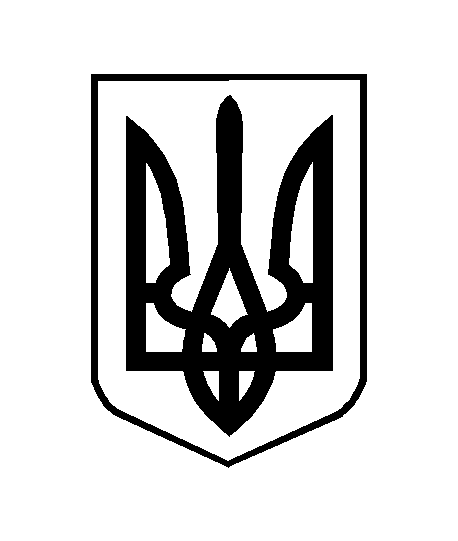 